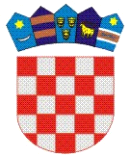 	REPUBLIKA   HRVATSKA KRAPINSKO  - ZAGORSKA   ŽUPANIJA  	       GRAD ZLATAR               GRADSKO VIJEĆEKLASA:351-01/21-01/04URBROJ:2211/01-01-21-2Zlatar, 17. ožujka 2021.	Na temelju  članka  36. stavka 10. Zakona o održivom gospodarenju  otpadom  („Narodne novine”  br. 94/13, 73/17, 14/19 i 98/19)  i članka  27. Statuta Grada Zlatara („Službeni  glasnik Krapinsko – zagorske  županije” br. 36A/13, 9/18 i 9/20)  Gradsko vijeće Grada Zlatara  na 33. sjednici 17. ožujka 2021. godine donijelo je ODLUKUo provedbi posebnih mjera sprječavanja odbacivanja otpada u odnosu nalokacije na kojima je u više navrata utvrđeno nepropisno odbacivanje otpada napodručju Grada Zlatara za 2021. godinu
Članak 1.Ovom Odlukom određuju se posebne mjere sprječavanja odbacivanja otpada u odnosu na lokacije na kojima je u više navrata utvrđeno nepropisno odbacivanje otpada, koji je nepoznata osoba odbacila u okoliš.Članak 2.Temeljem Izvješća o lokacijama i količinama odbačenog otpada te troškovima uklanjanja odbačenog otpada na području Grada Zlatara u 2020. godini, utvrđuju se lokacije na kojima će se provoditi posebne mjere sprječavanja odbacivanja otpad:Bizjače – kčbr. 1017/18, k.o. Zlatar,Buđovina,Petruševec – kčbr. 2328/1, k.o. Belec,Donja Selnica – kčbr. 1804, k.o. Belec,Ervenik – kčbr. 2689/6 k.o. Zlatar,Cetin – kčbr. 1290/1, k.o. Mače,Repno – kčbr. 2661/3, k.o. Oštrc.Članak 3.Na lokacijama navedenim u prethodnom članku, provoditi će se slijedeće posebne mjere sprječavanja odbacivanja otpada:učestala kontrola lokacija putem komunalnog redarstva,postava znakova upozorenja o zabrani odbacivanja otpada, informiranje građana o kontaktu i načinu na koji je moguće prijaviti nepropisno odbacivanje otpada.Članak 4.	Ova Odluka stupa na snagu osmog dana od dana objave, a objavit će se u ''Službenom glasniku Krapinsko-zagorske županije'' i na mrežnim stranicama Grada Zlatara te dostaviti Ministarstvu zaštite okoliša i energetike na znanje. PREDSJEDNICA GRADSKOG VIJEĆA                                                                                             Danijela Findak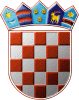               REPUBLIKA HRVATSKAKRAPINSKO – ZAGORSKA ŽUPANIJA                    GRAD ZLATAR     JEDINSTVENI UPRAVNI ODJELKLASA: 351-01/21-01/04URBROJ: 2211/01-04-01-21-3Zlatar, ----------2021.                                                                      MINISTARSTVO ZAŠTITE OKOLIŠA                                                                                        I ENERGETIKE                                                                               Radnička cesta 80, ZagrebPREDMET: Odluka o provedbi posebnih mjera sprječavanja odbacivanja otpada u odnosu na lokacije na kojima je u više navrata utvrđeno nepropisno odbacivanje otpada  na području Grada Zlatara za 2021. godinu – dostavlja seU prilogu Vam dostavljamo Odluku o provedbi posebnih mjera sprječavanja odbacivanja otpada u odnosu na lokacije na kojima je u više navrata utvrđeno nepropisno odbacivanje otpada  na području Grada Zlatara za 2021. godinu koju je usvojilo Gradsko vijeće Grada Zlatara ---------- godine.S poštovanjem,                                                                                                 PROČELNIK                                                                                    dr.sc. Mladen Krušelj GRAD ZLATARPark hrvatske mladeži 2, Zlatartel. 049/466-627fax. 049/466-703grad@zlatar.hr